Master AgendaMeeting Agenda 6:00 pmThursday, Feb 6, 2020 @ OMP Community LibraryBusiness Meeting 6:00 to 6:30 pm:Cal to Order	Business	1. Approval of Jan, 2020 minutes	2. Treasure’s Report	3. Communications and Announcements	4. Additions and changes to the agenda	Old Business1. Thank you Amy Lyman for chairing the January meeting. What did we learn from our first meeting in the library? Any suggestions?2. Lighthouse Shutters project update Laura Johnson and Chris Rieser3. Update on plans to renovate the Log Church. 	4. Suggestions on how OMPHS and the Johnson/Caroll History Room can 	work together?	New Business1. Committee Reports Summary Provided (pink copies)		Committee chairs may expand on the summary if needed		a. President and Executive Board Committee – John Scarbrough		b. Newsletter and Archives – Ann Swaney		c. Program Committee – Judy Weaver and Ann Swaney		d. Website Committee – Barb Berthelsen and Judy Weaver		e. Dougherty House – Bill Cole	f. Log Cabin Committee – Phyllis Cooley co-chair (we’re looking for a 	co-chair) and Laura Johnson		g. Tree Committee – Jim Hall.		h. ad hoc Lighthouse Committee – Anne Griffith and Ellen Kerr, Chris 			Rieser, Laura Johnson		i. Replica Log Church Committee – contact is Amy Lyman,				j. Membership Committee – John Scarbrough (looking for a chair)		k. Hospitality Committee Amy Lyman, Karen Rieser		3. AdjournProgram: History of the Great Lakes Maritime Academy at NMC by Admiral Jerry Achenbach 6:30 to 7:15 Questions 7:15 to 7:30Additional Social Time: 7:30 to 8:00 pmThe Ottawa & Chippewa peoples are a strong part of our history on Old Mission Peninsula“We, the Tribal Council of the Grand Traverse Band of Ottawa & Chippewa Indians, a Sovereign Nation, honor our ancestors and strive to empower the well being of our present and future members.”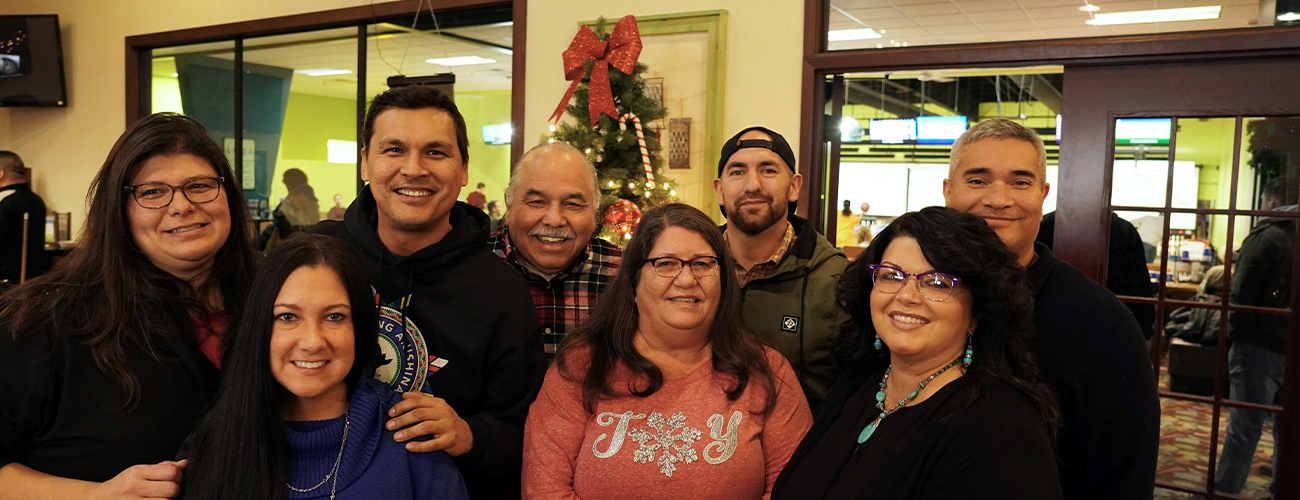 